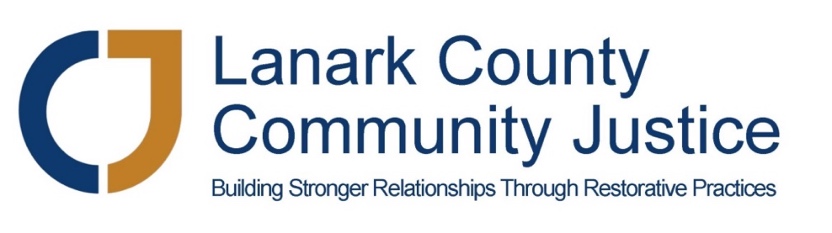 Present:  Aisha Toor,  Dave Burkett, Stephen Graham, Ross Dickson, Joellen McHard and Margo Bell Regrets:  Mark MacDonaldAgendaDescriptionAction ItemsWelcome and Preliminaries Welcome and Check-inMinute Taker Review and Adoption of AgendaDeclaration of Conflict of Interest Approval of Board Minutes Jan. 27, 2021Review of Action ItemsReview of Action Items from Nov. 25, 2020Restorative MomentRoss called the meeting to order at 5:34  p.m.Everyone reported they were fineMargoApproved by consensus as presented NoneApproved via consensus with change of date of approving minutes of November 25, 2020 rather than Jan. 27, 2021CompletedJoellen showed a video regarding Africville in Nova Scotia and the history of the community noting that February is black history monthExtended action item re suggestions for the website – to be sent to Joellen before next board mtg. – March 24Executive Director’s ReportExecutive Director’s Report continuedVerbal reportWe have applied for an Ontario Employment position for a Communications Administrator – 1 year salaryWe have applied for Canada Summer Job – a 10 week positionFacilitator training starts Saturday – there are 14 people registered – all youth centres except Mississippi Mills is sending someoneTraining will be via Zoom – course had to be updated and changed somewhat to accommodateStaff have completed the training material for facilitators re how to do a forum via ZoomStaff is unable to do platoon visits due to covid so have created 2 on-line presentations – one re how to make a referral and a 2nd longer presentation as to the why… Performance Analysis follow up from Jan. mtg. – we need to look to the future Ross, Steve & Margo to take the training as a trial for Joellen before giving to our facilitatorsRoss, Dave, Steve and Margo to meet to discuss – Steve to call a meetingProgram Coordinators Report and StatisticsWritten report submitted – Joellen highlighted:Discussions have taken place and are on-going with the Ministry regarding funding based upon number of cases due to decrease because of covidJoellen reported that funding will continue at current levels for 2021/22Report needs to be third quarter – Oct. Nov. Dec.  New report to be created and given to board Finance – DaveFinance Comm. ReportBalance SheetProfit and Loss – April 2020 to annuary 2021Some of the data on the reports is misleadingDave ran through sheetThe substantial profit is misleading due to timing – the $59,000 is money received in the current quarterDave scheduling a meeting with KateyGovernance Committee – SteveStrategic Plan – updateNomination Subcommittee – draft TOR for approvalWork continues on the strategic plan – it has been decided to divide what has been worked upon to date into 2 different documents – 1 basic strategic plan for the next 3 years and 2nd document more fulsome information – history, programs etc. to be used for grant applications etc.Suggestion that the Nomination Committee be a stand-alone committee, not a subcommittee of governanceDiscussion regarding membershipDraft to be submitted to Board for approval at March board mtg.Approval and further discussion deferred to March meeting Fundraising CommitteeMet February 17thDecided to have a rotating chair until AGM in SeptemberGood brain storming session regarding fundraising ideasDivided ideas amongst members of committee to pursue and report backPlan is to have committee and programs at a point to seek new members and a chair to the committee after the AGMCapstone Project – DaveFinal ReportEveryone had gone through the report and agreed that it was very useful – what we had been after and could be put to good use… Pull some things from report and post on websiteInclude pieces in presentationsDave to go through the report and fine tune from a marketing perspective and summarize the report pulling out key messagesVice Chair Position - AishaRoss Dickson was nominated and acclaimed as vice chair – the Board welcomed Ross to the executive and his new positionNew BusinessDiscussion regarding timing of board meetings – no definitive decision reachedPut on March agenda for decisionNext MeetingMarch 24, 2021 @ 5:30 p.m. via ZOOMClosing Round and AdjournmentConsensus that it was a good meeting – productiveMeeting adjourned at 7:26 p.m.